`	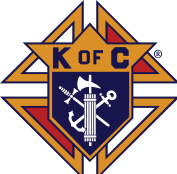 MINUTES OF KC COUNCIL 9096 APPLE VALLEY, MNDate: May 17, 2022 GK Steve Lorenz called to the council meeting to order at 7:30 with opening prayer and the Pledge of Allegiance. Minutes:  Minutes from the April 19, 2022, meeting were approved as published. MSA Chaplain’s Report:  NoneGrand Knight’s Report GK Steve Lorenz reviewed our council status for achieving Supreme’s Star Council Award. Need only 2 more members before June 30th. Please reach out to any Catholic man, age 18 or older, and ask him to join. Contact Dan Hindes and he will have your candidate thru the complete process in an hour or less. Danh1225@gmail.com, or 612-237-4794. Let’s do this!Treasurer’s Report: report as of 4/30/2022 MSAChecking		$ 14,470.56	Money Market	$ 10,010.66Total		$ 24,481.22Approval to pay the bills: No unbudgeted bills presented for payment.Financial Secretary’s Report: MSAReport of membership stats; council membership dues payments; membership transferred to Supreme’s Affiliate Membership program, membership voluntary donations to RS Life, RCIA, and Sister Parish committees. Current Membership = 133, Associate 78, Insurance 48, 7 Inactive. Included in totals: 5 Honorary, 38 Honorary Life.Communications:  None.Membership/Applications/Transfer/Retention. New council members Mike Nolan, Rob Heimerman, and Max Blodgett were introduced and received their KC rosaries, lapel pins, and council t-shirts. Membership cards will be forthcoming.  To meet our membership intake goal, the magic number is now 2. Again, please reach out and invite someone to become a KC! Program Director’s Reports GK Steve LorenzProgram Director’s Appointments for Fraternal Year 2021/2022Faith:  Jerry KuennenFamily and Council:  BJ BertramLife:  Dave CommerfordCommunity:  Andy HowardReports	Family & Council –There will be a Von Hanson’s hotdog/brat stand this year 5/21- 5/22! See newsletter.Community No report. Faith: The next Family/5th Sunday rosary is after the 9am Mass on 5/29 (please mark your calendars). Our RSVP Deacon, John Utecht, will be ordained a priest on May 28th. Life – A reminder about the summer walk for life on 8/6.Other: After many years of chairing and co-chairing Turkey and Easter Bingo, Bob Hansen and Bob Brotzell have resigned. We need to fill these positions sooner than later.4th Degree Report: Spring exemplification is April 29th (1-2-3 degrees), April 30 4th degree, for more details see: Spring Exemplification | Minnesota Knights of Columbus (mnknights.org)District Deputy Report: NoneField Agent Report: None There is a webinar, “Retirement Planning in a Changing Landscape with Ed Slott at 630pm on 5/24 and 6/14 (see newsletter).Old Business:  State Convention May 20-22 @ Breezy Point, open to all members, not just council delegates. Minnesota State Convention (mnknights.org)New Business:  Tootsie Roll drive was conducted after Masses the weekend 4/30 -5/1 and raised $1,465. At the June meeting it will be decided which charities will receive the fundsVon Hansen’s hotdog/brat sale is 5/21-5/22.The parish has requested 2-3 KC ushers for the parish confirmation Mass at the Cathedral on June 6, 7pm. Contact GK Steve Lorenz if you can assist.Scholarship Winners: $1,000 each, Matthew - and Johnathan Stacey.Brother Knights Terry McCall has indicated via email his willingness to take over the Good Father cinnamon roll fundraisers.We will be sending a $200 check (budgeted) to Feed My Starving Children; there are currently no plans for our usual June packaging event, due to Covid 19.Good of the Order: Officer Slate 2022/2023 to be voted upon at the June 21st meeting, and installation at the July 19th meeting, subject to District Deputy availability. (August is the council picnic; no meeting).PLEASE FEEL FREE TO STEP FORWARD!Grand Knight’s Summary NoneClosing Prayer: “Before proceeding with the closing prayer, let me ask: Does any brother knight know of a member of this council, or brother of the Order, who is sick or in distress”? (Names are omitted for privacy), Adjournment: Motion for adjournmentThe meeting adjourned at approximately 8:25 pm. Social time followed.Next Meeting June 21, 7:30pm at Risen Savior (Note meetings are returning to the Bays instead of the basement).Refreshments/Social: Roy TangemanRecorder: Dan Hindes Apple Valley Knights of Columbus2021/2022 Monthly KC Meeting Refreshment ScheduleKC Monthly Meeting is conducted in the Risen Savior Church Basement on the Third Tuesday of each Month at 7:30 PMEffective Date: January 18, 2022Your Refreshment Guidelines:-$50 Monthly Refreshment Budget (Please bring receipts to KC Meeting to be reimbursed).-Use your own cooler.-Bring 20 to 24 Beers, 12 Pop, and 4 Water. STAR COUNCIL MEMBERSHIP NEEDED!!Just 2 new members by 6/30 and we are Star Council!We only need 2 more members to make Supreme’s Star Council. Please invite, not ask, someone you know to join. It’s free. Time commitment is up to them based on their situations. The degree exemplification takes 35 minutes and is done via video at home! We need this to make Star Council. Please reach out! Info and instant e-membership at kofc.org/join  Have your prospect open on his phone, pc, tablet. Follow the prompts. Note that their email must be all lower case, the coupon code for free 1 year membership is mcgivney2020, our council is 9096, and your member number (or you can use mine 4568533 ). They will then show up on our council prospect list, and we will coordinate their degree exemplification and joining our specific council. Any questions, contact me, Dan Hindes, danh1225@gmail.com, 612-237-4794. Changes 2022/2023Vote at 6/21 meeting (in the bays)See the meeting minutes above, in this newsletter for the slate of officers to be elected at our June 21st meeting. Please, please feel free to step up to any of the vacancies, or even the non-vacant positions. Von Hanson May 21 and 22 Weekend Results and Thank You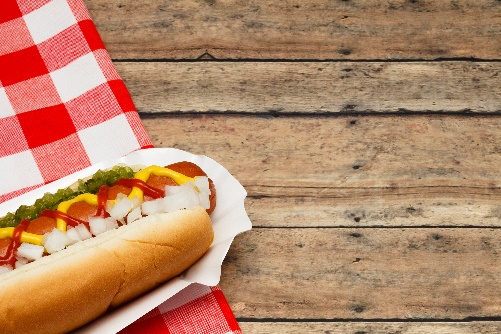 During the May 21 and 22 weekend, our Apple Valley Risen Savior Knights of Columbus Council worked the Apple Valley Von Hanson Hot Dog & Brat Stand and we earned $1,159. After the stand was closed for the last two years because of COVID, it was great to have the opportunity to work the stand again. THANK YOU goes to the 30 Knights who worked the stand. A Big THANK YOU goes to Steve Dahl who scheduled the 30 volunteers. The Biggest THANK YOU goes to B. J. Bertram who has organized this event over the last 20 years.Over the last 20 years, our council has earned $20,351 for an average of $1,038 per year. The earnings have been used to help fund 52 KC Scholarships for our Risen Savior High School SeniorsJune 5 KC Our Lady of Peace Home Pancake BreakfastOur Risen Savior Knights of Columbus Council is having a Pancake, Sausage and Fruit Breakfast on Sunday, June 5, from 9:30 AM to 12:30 PM. Treat your family to a delicious breakfast in Risen Savior’s Resurrection Hall. Proceeds will be donated to the St Paul Our Lady of Peace Home whose mission is to provide expert compassionate end of life care to terminally ill patients with limited financial resources.If you would like to volunteer for a short work shift, please contact Steve Dahl at (612) 987-9521 or at jsdahl@comcast.net.Retirement Webinar (open to all parishioners)Dear Brother, If you’re anything like me, you sometimes get confused by all the rules and regulations that govern our financial lives. What can we do? When can we do it? How much is too much? When is too soon? What’s taxed? What’s not?Those questions become even more important and even more complicated when you’re working through your retirement plan. That’s when the stakes are at their highest. Everyone’s situation is different and warrants the attention of their own tax, legal or accounting professional. But there are some recognized experts in the field who can impart valuable general wisdom. I want to invite you to hear from one of those experts. Our agency is helping host a special live webinar “Retirement Planning in A Changing Landscape” featuring America’s IRA Expert Ed Slott. Ed is a nationally recognized speaker, television personality and best-selling author known for his unparalleled ability to turn advanced tax strategies into understandable, actionable, and entertaining advice. He combines current research, in-depth expertise, and humor to teach guests about the ins and outs of their retirements and provides insight to the latest tax and planning information. Whether you’re currently retired or want to make sure you’re prepared to retire when you want to, you won’t want to miss this special event. We are hosting two, free webinars in your area. We only have a limited number of virtual seats available, so please sign up for one of the two events as soon as you can. The first session will be on May 24th at 6:30 PM and the second will be on June 14th at 6:30 PM. You can use the registration links below to save your space.Since our founding, the Knights has been committed to helping provide financial security and stability to our members and their families. So, we’re proud and excited to bring Ed’s expertise to you. And we can’t wait to see you there!Fraternally, Lloyd Cybart, FICF, LUTCFGeneral Agent, New Council DevelopmentREGISTRATION LINKSRetirement Planning in a Changing Landscape by Ed Slott, America’s IRA ExpertMay 24th, 6:30 PM CDT: https://tinyurl.com/SlottMay24ORJune 14th, 6:30 PM CDT: https://tinyurl.com/SlottJune14Grand KnightDan HindesFinancial Secretary (appointed)Andy HowardDeputy Grand KnightRex HuttesTreasurerSteve LorenzChancellorVacantRecorderTim BlodgettWardenBill KellyMembership DirectorJeromy DarlingAdvocateSteve DahlLecturerVacantTrustee 3Steve LorenzTrustee 2Gary KellerTrustee 1Todd LaubachInside/Outside GuardsVacantProgram DirectorsAppointedFaithJerry KuennenFamily/CouncilBJ BertramCommunityBill RabeLifeJeromy DarlingNewsletterVacantTurkey/Easter Bingo co-chairsBill Rabe/Good Father Cinnamon RollsTerry McCallWebsite MaintenanceVacantSocial Media (new)!VacantKC Meeting DateNameTelephone NumberJune 21, 2022Tuesday 7:30 PMRoy Tangeman319-360-2756